Document de séance<NoDocSe>A8-0026/2019</NoDocSe><Date>{24/01/2019}24.1.2019</Date><RefProcLect>***</RefProcLect><TitreType>RECOMMANDATION</TitreType><Titre>sur le projet de décision du Conseil relative à la conclusion, au nom de l’Union, de l’accord de coopération en matière de partenariat et de développement entre l’Union européenne et ses États membres, d’une part, et la République islamique d’Afghanistan, d’autre part</Titre><DocRef>(15093/2016 – C8-0107/2018 – 2015/0302(NLE))</DocRef><Commission>{AFET}Commission des affaires étrangères</Commission>Rapporteure: <Depute>Anna Elżbieta Fotyga</Depute>SOMMAIREPagePROJET DE RÉSOLUTION LÉGISLATIVE DU PARLEMENT EUROPÉEN	5AVIS de la commission du développement	6PROCÉDURE DE LA COMMISSION COMPÉTENTE AU FOND	9VOTE FINAL PAR APPEL NOMINAL EN COMMISSION COMPÉTENTE AU FOND	10PROJET DE RÉSOLUTION LÉGISLATIVE DU PARLEMENT EUROPÉENsur le projet de décision du Conseil relative à la conclusion, au nom de l’Union, de l’accord de coopération en matière de partenariat et de développement entre l’Union européenne et ses États membres, d’une part, et la République islamique d’Afghanistan, d’autre part(15093/2016 – C8-0107/2018 – 2015/0302(NLE))(Approbation)Le Parlement européen,–	vu le projet de décision du Conseil (15093/2016),–	vu le projet d’accord de coopération en matière de partenariat et de développement entre l’Union européenne et ses États membres, d’une part, et la République islamique d’Afghanistan, d’autre part (05385/2015),–	vu la demande d’approbation présentée par le Conseil conformément à l’article 207, à l’article 209, à l’article 218, paragraphe 6, deuxième alinéa, point a), et à l’article 218, paragraphe 8, deuxième alinéa, du traité sur le fonctionnement de l’Union européenne (C8-0107/2018),–	vu sa résolution non législative du ... sur le projet de décision,–	vu l’article 99, paragraphes 1 et 4, ainsi que l’article 108, paragraphe 7, de son règlement intérieur,–	vu la recommandation de la commission des affaires étrangères et l’avis de la commission du développement (A8-0026/2019),1.	donne son approbation à la conclusion de l’accord;2.	charge son Président de transmettre la position du Parlement au Conseil et à la Commission, ainsi qu’aux gouvernements et aux parlements des États membres et de la République islamique d’Afghanistan.<Date>{22/11/2018}22.11.2018</Date>AVIS <CommissionResp>de la commission du développement</CommissionResp><CommissionInt>à l’intention de la commission des affaires étrangères</CommissionInt><Titre>sur le projet de décision du Conseil relatif à la conclusion, au nom de l’Union, de l’accord de coopération en matière de partenariat et de développement entre l’Union européenne et ses États membres, d’une part, et la République islamique d’Afghanistan, d’autre part</Titre><DocRef>(15093/2016 – C8-0107/2018 – 2015/0302(NLE))</DocRef>Rapporteur pour avis: <Depute>Frank Engel</Depute>La commission du développement invite la commission des affaires étrangères, compétente au fond, à recommander l’approbation par le Parlement du projet de décision du Conseil relatif à la conclusion, au nom de l’Union, de l’accord de coopération en matière de partenariat et de développement entre l’Union européenne et ses États membres, d’une part, et la République islamique d’Afghanistan, d’autre part.PROCÉDURE DE LA COMMISSION SAISIE POUR AVISVOTE FINAL PAR APPEL NOMINAL
EN COMMISSION SAISIE POUR AVISLégende des signes utilisés:+	:	pour-	:	contre0	:	abstentionPROCÉDURE DE LA COMMISSION COMPÉTENTE AU FONDVOTE FINAL PAR APPEL NOMINAL
EN COMMISSION COMPÉTENTE AU FONDLégende des signes utilisés:+	:	pour-	:	contre0	:	abstentionParlement européen2014-2019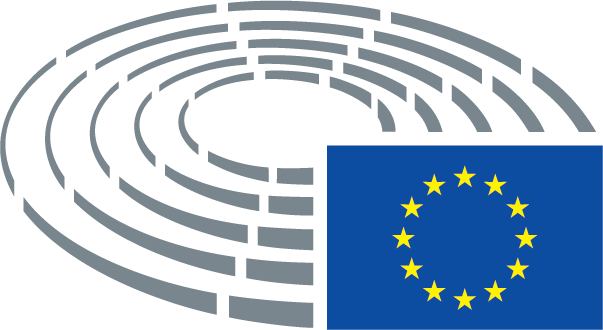 Légende des signes utilisés	*	Procédure de consultation	***	Procédure d’approbation	***I	Procédure législative ordinaire (première lecture)	***II	Procédure législative ordinaire (deuxième lecture)	***III	Procédure législative ordinaire (troisième lecture)(La procédure indiquée est fondée sur la base juridique proposée par le projet d’acte.)TitreAccord de coopération en matière de partenariat et de développement entre l’Union européenne et la République islamique d’AfghanistanAccord de coopération en matière de partenariat et de développement entre l’Union européenne et la République islamique d’AfghanistanAccord de coopération en matière de partenariat et de développement entre l’Union européenne et la République islamique d’AfghanistanAccord de coopération en matière de partenariat et de développement entre l’Union européenne et la République islamique d’AfghanistanRéférences15093/2016 – C8-0107/2018 – JOIN(2015)0036 – 2015/0302(NLE)15093/2016 – C8-0107/2018 – JOIN(2015)0036 – 2015/0302(NLE)15093/2016 – C8-0107/2018 – JOIN(2015)0036 – 2015/0302(NLE)15093/2016 – C8-0107/2018 – JOIN(2015)0036 – 2015/0302(NLE)Commission compétente au fondAFETAvis émis par       Date de l’annonce en séanceDEVE15.3.2018DEVE15.3.2018DEVE15.3.2018DEVE15.3.2018Rapporteur(e) pour avis       Date de la nominationFrank Engel23.5.2018Frank Engel23.5.2018Frank Engel23.5.2018Frank Engel23.5.2018Examen en commission9.10.2018Date de l’adoption20.11.2018Résultat du vote final+:–:0:150215021502Membres présents au moment du vote finalMireille D’Ornano, Enrique Guerrero Salom, Teresa Jiménez-Becerril Barrio, Stelios Kouloglou, Arne Lietz, Linda McAvan, Maurice Ponga, Cristian Dan Preda, Lola Sánchez Caldentey, Elly Schlein, Eleni Theocharous, Joachim Zeller, Željana ZovkoMireille D’Ornano, Enrique Guerrero Salom, Teresa Jiménez-Becerril Barrio, Stelios Kouloglou, Arne Lietz, Linda McAvan, Maurice Ponga, Cristian Dan Preda, Lola Sánchez Caldentey, Elly Schlein, Eleni Theocharous, Joachim Zeller, Željana ZovkoMireille D’Ornano, Enrique Guerrero Salom, Teresa Jiménez-Becerril Barrio, Stelios Kouloglou, Arne Lietz, Linda McAvan, Maurice Ponga, Cristian Dan Preda, Lola Sánchez Caldentey, Elly Schlein, Eleni Theocharous, Joachim Zeller, Željana ZovkoMireille D’Ornano, Enrique Guerrero Salom, Teresa Jiménez-Becerril Barrio, Stelios Kouloglou, Arne Lietz, Linda McAvan, Maurice Ponga, Cristian Dan Preda, Lola Sánchez Caldentey, Elly Schlein, Eleni Theocharous, Joachim Zeller, Željana ZovkoSuppléants présents au moment du vote finalThierry Cornillet, Stefan Gehrold, Bernd Lucke, Adam SzejnfeldThierry Cornillet, Stefan Gehrold, Bernd Lucke, Adam SzejnfeldThierry Cornillet, Stefan Gehrold, Bernd Lucke, Adam SzejnfeldThierry Cornillet, Stefan Gehrold, Bernd Lucke, Adam Szejnfeld15+ALDEThierry CornilletECRBernd Lucke, Eleni TheocharousEFDDMireille D'OrnanoPPEStefan Gehrold, Teresa Jiménez-Becerril Barrio, Maurice Ponga, Cristian Dan Preda, Adam Szejnfeld, Joachim Zeller, Željana ZovkoS&DEnrique Guerrero Salom, Arne Lietz, Linda McAvan, Elly Schlein0-20GUE/NGLStelios Kouloglou, Lola Sánchez CaldenteyTitreAccord de coopération en matière de partenariat et de développement entre l’Union européenne et la République islamique d’AfghanistanAccord de coopération en matière de partenariat et de développement entre l’Union européenne et la République islamique d’AfghanistanAccord de coopération en matière de partenariat et de développement entre l’Union européenne et la République islamique d’AfghanistanAccord de coopération en matière de partenariat et de développement entre l’Union européenne et la République islamique d’AfghanistanRéférences15093/2016 – C8-0107/2018 – JOIN(2015)0036 – 2015/0302(NLE)15093/2016 – C8-0107/2018 – JOIN(2015)0036 – 2015/0302(NLE)15093/2016 – C8-0107/2018 – JOIN(2015)0036 – 2015/0302(NLE)15093/2016 – C8-0107/2018 – JOIN(2015)0036 – 2015/0302(NLE)Date de consultation / demande d’approbation8.3.2018Commission compétente au fond       Date de l’annonce en séanceAFET15.3.2018Commissions saisies pour avis       Date de l’annonce en séanceDEVE15.3.2018INTA15.3.2018Avis non émis       Date de la décisionINTA19.11.2018Rapporteurs       Date de la nominationAnna Elżbieta Fotyga13.6.2017Examen en commission22.11.2018Date de l’adoption22.1.2019Résultat du vote final+:–:0:453845384538Membres présents au moment du vote finalMichèle Alliot-Marie, Francisco Assis, Petras Auštrevičius, Amjad Bashir, Bas Belder, Goffredo Maria Bettini, Klaus Buchner, James Carver, Aymeric Chauprade, Javier Couso Permuy, Arnaud Danjean, Georgios Epitideios, Knut Fleckenstein, Eugen Freund, Michael Gahler, Sandra Kalniete, Manolis Kefalogiannis, Wajid Khan, Andrey Kovatchev, Eduard Kukan, Ilhan Kyuchyuk, Ryszard Antoni Legutko, Barbara Lochbihler, Sabine Lösing, Ramona Nicole Mănescu, David McAllister, Clare Moody, Pier Antonio Panzeri, Demetris Papadakis, Ioan Mircea Paşcu, Tonino Picula, Julia Pitera, Cristian Dan Preda, Jozo Radoš, Alyn Smith, Jordi Solé, Dobromir Sośnierz, Dubravka Šuica, Charles Tannock, László Tőkés, Ivo Vajgl, Geoffrey Van OrdenMichèle Alliot-Marie, Francisco Assis, Petras Auštrevičius, Amjad Bashir, Bas Belder, Goffredo Maria Bettini, Klaus Buchner, James Carver, Aymeric Chauprade, Javier Couso Permuy, Arnaud Danjean, Georgios Epitideios, Knut Fleckenstein, Eugen Freund, Michael Gahler, Sandra Kalniete, Manolis Kefalogiannis, Wajid Khan, Andrey Kovatchev, Eduard Kukan, Ilhan Kyuchyuk, Ryszard Antoni Legutko, Barbara Lochbihler, Sabine Lösing, Ramona Nicole Mănescu, David McAllister, Clare Moody, Pier Antonio Panzeri, Demetris Papadakis, Ioan Mircea Paşcu, Tonino Picula, Julia Pitera, Cristian Dan Preda, Jozo Radoš, Alyn Smith, Jordi Solé, Dobromir Sośnierz, Dubravka Šuica, Charles Tannock, László Tőkés, Ivo Vajgl, Geoffrey Van OrdenMichèle Alliot-Marie, Francisco Assis, Petras Auštrevičius, Amjad Bashir, Bas Belder, Goffredo Maria Bettini, Klaus Buchner, James Carver, Aymeric Chauprade, Javier Couso Permuy, Arnaud Danjean, Georgios Epitideios, Knut Fleckenstein, Eugen Freund, Michael Gahler, Sandra Kalniete, Manolis Kefalogiannis, Wajid Khan, Andrey Kovatchev, Eduard Kukan, Ilhan Kyuchyuk, Ryszard Antoni Legutko, Barbara Lochbihler, Sabine Lösing, Ramona Nicole Mănescu, David McAllister, Clare Moody, Pier Antonio Panzeri, Demetris Papadakis, Ioan Mircea Paşcu, Tonino Picula, Julia Pitera, Cristian Dan Preda, Jozo Radoš, Alyn Smith, Jordi Solé, Dobromir Sośnierz, Dubravka Šuica, Charles Tannock, László Tőkés, Ivo Vajgl, Geoffrey Van OrdenMichèle Alliot-Marie, Francisco Assis, Petras Auštrevičius, Amjad Bashir, Bas Belder, Goffredo Maria Bettini, Klaus Buchner, James Carver, Aymeric Chauprade, Javier Couso Permuy, Arnaud Danjean, Georgios Epitideios, Knut Fleckenstein, Eugen Freund, Michael Gahler, Sandra Kalniete, Manolis Kefalogiannis, Wajid Khan, Andrey Kovatchev, Eduard Kukan, Ilhan Kyuchyuk, Ryszard Antoni Legutko, Barbara Lochbihler, Sabine Lösing, Ramona Nicole Mănescu, David McAllister, Clare Moody, Pier Antonio Panzeri, Demetris Papadakis, Ioan Mircea Paşcu, Tonino Picula, Julia Pitera, Cristian Dan Preda, Jozo Radoš, Alyn Smith, Jordi Solé, Dobromir Sośnierz, Dubravka Šuica, Charles Tannock, László Tőkés, Ivo Vajgl, Geoffrey Van OrdenSuppléants présents au moment du vote finalAsim Ademov, Doru-Claudian Frunzulică, Elisabetta Gardini, Rebecca Harms, Patricia Lalonde, Juan Fernando López Aguilar, Antonio López-Istúriz White, Bodil Valero, Marie-Christine Vergiat, Janusz Zemke, Željana ZovkoAsim Ademov, Doru-Claudian Frunzulică, Elisabetta Gardini, Rebecca Harms, Patricia Lalonde, Juan Fernando López Aguilar, Antonio López-Istúriz White, Bodil Valero, Marie-Christine Vergiat, Janusz Zemke, Željana ZovkoAsim Ademov, Doru-Claudian Frunzulică, Elisabetta Gardini, Rebecca Harms, Patricia Lalonde, Juan Fernando López Aguilar, Antonio López-Istúriz White, Bodil Valero, Marie-Christine Vergiat, Janusz Zemke, Željana ZovkoAsim Ademov, Doru-Claudian Frunzulică, Elisabetta Gardini, Rebecca Harms, Patricia Lalonde, Juan Fernando López Aguilar, Antonio López-Istúriz White, Bodil Valero, Marie-Christine Vergiat, Janusz Zemke, Željana ZovkoSuppléants (art. 200, par. 2) présents au moment du vote finalNorbert Erdős, Axel Voss, Martina WernerNorbert Erdős, Axel Voss, Martina WernerNorbert Erdős, Axel Voss, Martina WernerNorbert Erdős, Axel Voss, Martina WernerDate du dépôt25.1.201925.1.201925.1.201925.1.201945+ALDEPetras Auštrevičius, Ilhan Kyuchyuk, Patricia Lalonde, Jozo Radoš, Ivo VajglECRAmjad Bashir, Bas Belder, Ryszard Antoni Legutko, Charles Tannock, Geoffrey Van OrdenEFDDAymeric ChaupradePPEAsim Ademov, Michèle Alliot-Marie, Arnaud Danjean, Norbert Erdős, Michael Gahler, Elisabetta Gardini, Sandra Kalniete, Manolis Kefalogiannis, Andrey Kovatchev, Eduard Kukan, Antonio López-Istúriz White, David McAllister, Ramona Nicole Mănescu, Julia Pitera, Cristian Dan Preda, Dubravka Šuica, László Tőkés, Axel Voss, Željana ZovkoS&DFrancisco Assis, Goffredo Maria Bettini, Knut Fleckenstein, Eugen Freund, Doru-Claudian Frunzulică, Wajid Khan, Juan Fernando López Aguilar, Clare Moody, Pier Antonio Panzeri, Demetris Papadakis, Ioan Mircea Paşcu, Tonino Picula, Martina Werner, Janusz ZemkeVERTS/ALERebecca Harms3-GUE/NGLJavier Couso Permuy, Sabine LösingNIGeorgios Epitideios80EFDDJames CarverGUE/NGLMarie-Christine VergiatNIDobromir SośnierzVERTS/ALEKlaus Buchner, Barbara Lochbihler, Alyn Smith, Jordi Solé, Bodil Valero